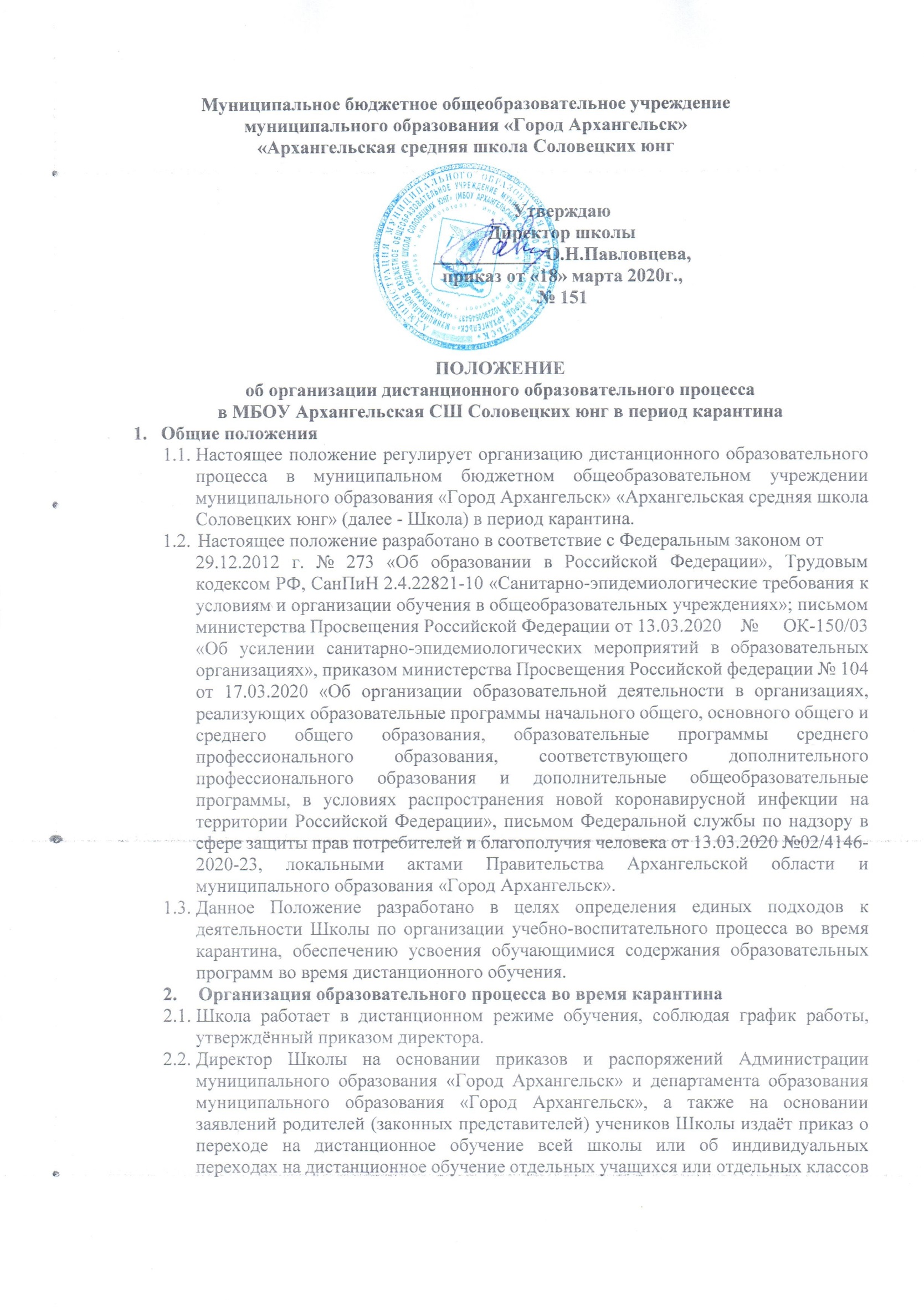 и организации карантинного режима в школе (классе).Во время карантина деятельность Школы осуществляется в соответствии с утверждённым режимом работы, деятельность педагогических работников — в соответствии с установленной учебной нагрузкой, расписанием учебных занятий, иных работников — режимом рабочего времени, графиком сменности.Директор Школы:	- осуществляет контроль за организацией ознакомления всех участников учебновоспитательного процесса с документами, регламентирующими организацию работы Школы во время карантина;- контролирует соблюдение работниками Школы карантинного режима; _ осуществляет контроль за реализацией мероприятий, направленных на обеспечение выполнения образовательных программ;- принимает управленческие решения, направленные на повышение качества работы Школы во время карантина.3аместители директора по учебно-воспитательной работе:	- организуют разработку мероприятий, направленных на обеспечение выполнения образовательных программ обучающимися, находящимися на дистанционном обучении; определяют совместно с педагогами систему организации учебной деятельности с обучающимися во время карантина: виды, количество работ, форму обучения, сроки получения заданий обучающимися и предоставления ими выполненных работ, сроки размещения информации на сайте школы;- осуществляют информирование всех участников учебно-воспитательного процесса (педагогов, обучающихся, родителей (законных представителей) обучающихся, иных работников Школы об организации её работы во время карантина, в том числе через сайт школы;- организуют разъяснительную работу посредством электронного журнала-дневника (далее ЭЖД) и при необходимости любых других видов связи для родителей (законных представителей), обучающихся о соблюдении карантинного режима с целью обеспечения сохранности жизни и здоровья обучающихся Школы;- осуществляют контроль за корректировкой календарно-тематического планирования рабочей программы педагогами Школы;- разрабатывают рекомендации для участников учебно-воспитательного процесса по организации работы во время карантина, организуют использование педагогами дистанционных форм обучения, осуществляет методическое сопровождение и контроль за внедрением современных педагогических технологий, методик, направленных на реализацию в полном объёме образовательных программ;- осуществляют контроль за индивидуальной работой с обучающимися, находящимися на дистанционном режиме обучения;- организуют учебно-воспитательную, научно-методическую, организационнопедагогическую деятельность педагогического коллектива в соответствии с планом работы Школы в дистанционном режиме;- анализируют деятельность по работе Школы во время карантина.Педагоги, выполняющие функции классных руководителей:- проводят разъяснительную работу с родителями (законными представителями),          доводят информацию о карантинном режиме в классе и его сроках через запись в дневниках, электронную почту, используя любые другие доступные виды электронной связи с родителями обучающихся или личное сообщение по стационарному (мобильному) телефону;- доводят информацию до обучающихся и их родителей (законных представителей) о том, где и как можно получить задания, как осуществлять обратную связь с учителями предметниками на период карантинного режима с целью выполнения программного материала, в том числе в дистанционном режиме;- информируют родителей (законных представителей) об итогах учебной деятельности их детей во время карантина, в том числе с применением дистанционных форм обучения и самостоятельной работы обучающихся.3. Организация педагогической деятельностиПродолжительность рабочего времени педагогов во время дистанционного обучения определяется исходя из недельной учебной нагрузки в учебный период в соответствии с расписанием уроков;Педагоги своевременно осуществляют корректировку календарно-тематического планирования рабочей учебной программы с целью обеспечения освоения обучающимися образовательных программ в полном объёме при переходе на дистанционное обучение, ежедневно в соответствии с утверждённым расписанием уроков своевременно вносят домашние задания в электронный дневник, вносят оценки учащихся в электронный дневник, осуществляют обратную связь с учащимися в электронном виде, используя цифровые образовательные платформы, электронный дневник, электронную почту и т.п. С целью прохождения образовательных программ в полном объёме обучающимися педагоги применяют разнообразные формы самостоятельной работы, дистанционные формы обучения. Информация о применяемых формах работы, видах самостоятельной работы доводится педагогами, классными руководителями до сведения	обучающихся, их родителей (законных представителей). Работа обучающихся во время дистанционного обучения может оцениваться педагогом через обратную связь в электронном виде, либо через проверочные работы по предмету после окончания карантина (дистанционного обучения). Самостоятельная деятельность обучающихся во время карантина (дистанционного обучения) может быть оценена педагогами только в случае достижения положительных результатов. По темам и заданиям, вызвавшим затруднения у обучающихся при самостоятельном изучении, учителем проводится корректировка после выхода с карантина, пробелы устраняются через индивидуальную работу с обучающимися.Деятельность обучающихся во время карантинаВо время карантина (дистанционного обучения) обучающиеся не посещают школу. Получение заданий и другой важной информации осуществляется через ЭЖД, сайт школы, другие виды электронной связи по договорённости с учителем и классным руководителем.Обучающиеся самостоятельно выполняют задания, изучают указанные учителями темы с целью прохождения материала, в том числе с применением дистанционных технологий, используя цифровые образовательные платформы, указанные учителем.Обучающиеся предоставляют выполненные во время карантина задания в соответствии с требованиями педагогов в электронном виде в сроки установленные педагогом.В каждом конкретном случае, если семья находится в трудной жизненной ситуации и не может организовать для ребёнка дистанционное обучение с использованием компьютера (интернета) определяются индивидуальные задания для ребёнка с использованием учебников и других методических пособий индивидуально, оцениваются знания таких учащихся после окончания карантинного режима.Права и обязанности сторон образовательного процесса: Родители обучающихся (законные представители) имеют право:-  получать от классного руководителя информацию о карантинном режиме в классе (школе) и его сроках через запись в электронном дневнике, личное сообщение по стационарному или мобильному телефону, социальные сети и др.;- получать информацию о полученных заданиях и итогах учебной деятельности своих детей во время карантина (дистанционного обучения), в том числе через электронный дневник учащегося.5.2. Права и обязанности обучающихся, осваивающих общеобразовательные программы с использованием ЭО (электронного обучения) и ДОТ (дистанционных образовательных технологий), определяются законодательством Российской Федерации.5.3. Педагогические работники, осуществляющие обучение с использованием ЭО и ДОТ, вправе применять имеющиеся электронные средства обучения или создавать собственные. Разработанные курсы должны соответствовать содержанию ФГОС НОО и ООО, ФКГОС. Родители обучающихся (законные представители) обязаны:        - осуществлять контроль выполнения их ребёнком карантинного режима;  - осуществляют контроль выполнения домашних заданий во время карантина, в том     числе с применением дистанционных технологий.Ведение документации Педагогами проводится корректировка календарно-тематического планирования (при необходимости) и делается отметка в соответствии с требованиями оформления календарно-тематического планирования, установленными Школой. В случае невозможности изучения учебных тем обучающимися самостоятельно, учитель-предметник может организовать прохождение материала (после отмены карантинных мероприятий) при помощи блочного подхода к преподаванию учебного материала, о чём делается специальная отметка в календарно-тематическом планировании. Согласно расписанию уроков в электронном дневнике заполняются темы занятия в соответствии с изменениями, внесенными в календарно-тематическое планирование, домашние задания и другие задания для учащихся с указанием сроков их выполнения и формами оценивания, при этом тип работы в ЭЖД помечается как ДУ (дистанционный урок). Тема контрольной, практической, лабораторной работы и др., не требующей проведения непосредственно на учебных занятиях, записывается в классный журнал в соответствии с изменениями, внесенными в календарно-тематическое планирование. Отметка обучающемуся за работу, выполненную во время карантина, выставляется в графу классного журнала, соответствующую теме учебного задания. Отметка об отсутствии учащегося на уроке не ставится, кроме случаев болезни учащегося (по сообщению от родителей) и если его состояние здоровья не позволяет выполнять учебные задания в указанные сроки (в журнал ставится — Н), по окончании карантина учащийся и его родители (законные представители) должны подтвердить сроки болезни ребёнка справкой от врача.